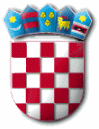      Republika HrvatskaKOPRIVNIČKO-KRIŽEVAČKA ŽUPANIJA	    OPĆINA PETERANEC	        Općinsko vijećeKLASA: 021-05/17-01/21URBROJ: 2137/12-19-1Peteranec, 8. studenoga 2019.Na temelju članka 33. Statuta Općine Peteranec („Službeni glasnik Koprivničko-križevačke županije“ broj 6/13. i 4/18.) i članka 11. Poslovnika Općinskog vijeća Općine Peteranec („Službeni glasnik Koprivničko-križevačke županije“ broj 15/09., 6/13. i 10/14.) sazivam 21. sjednicu Općinskog vijeća Općine Peteranec koja će se održati u općinskoj vijećnici Općine Peteranec u Peterancu, Matije Gupca 13, dana15. studenoga 2019. godine (petak) s početkom u 18,00  satiSjednica će se održati u općinskoj vijećnici  u Peterancu, na adresi Matije Gupca 13.	Za sjednicu predlažem sljedećiD N E V N I   R E D:Donošenje Odluke o poticanju uređenja nekretnina na području Općine Peteranec;Donošenje Odluke o isplati jednokratne novčane naknade (božićnice) učenicima polaznicima srednjoškolskog obrazovanja s prebivalištem na području Općine Peteranec u 2019. godini;  Donošenje Izmjena i dopuna Proračuna Općine Peteranec za 2019. godinu i projekcija za 2020. i 2021. godinu;Donošenje Izmjena i dopuna Plana razvojnih programa za 2019. godinu i projekcija za 2020. i 2021. godinu;a) Donošenje Programa o izmjenama i dopunama Programa građenja komunalne infrastrukture na području Općine Peteranec za 2019. godinu;b) Donošenje Programa o izmjenama i dopunama Programa održavanja komunalne infrastrukture na području Općine Peteranec u 2019. godini;c) Donošenje Plana o izmjeni Plana javnih potreba u socijalnoj skrbi na području Općine Peteranec u 2019. godini:d) Donošenje Programa o izmjeni i dopuni Programa javnih potreba u osnovnom i srednjem školstvu na području Općine Peteranec u 2019. godini;e) Donošenje Programa o izmjenama Programa javnih potreba u kulturi i razvoja civilnog društva na području Općine Peteranec u 2019. godini;f) Donošenje Programa o izmjeni Programa javnih potreba u sportu na području Općine Peteranec u 2019. godini;g) Donošenje Programa o izmjenama Programa javnih potreba u predškolskom odgoju i obrazovanju na području Općine Peteranec za 2019. godinu; h) Donošenje Programa o izmjeni Programa utroška sredstava šumskog doprinosa na području Općine Peteranec u 2019. godini; i) Donošenje Programa o izmjenama Programa javnih potreba u području unaprijeđenja kvalitete života stanovnika Općine Peteranec za 2019. godinu; Strategija upravljanja imovinom Općine Peteranec za razdoblje 2019. – 2025. godine - donošenje Zaključka po razmatranju;Plan upravljanja imovinom u vlasništvu Općine Peteranec za 2020. godinu - donošenje Zaključka po razmatranju;Plan djelovanja Općine Peteranec na području prirodnih nepogoda za 2020. godinu - donošenje Zaključka po razmatranju;Donošenje Odluke o imenovanju predsjednika i članova Općinskog povjerenstva za procjenu šteta od prirodnih nepogoda Općine Peteranec;Donošenje Odluke o komunalnim djelatnostima koje se mogu obavljati na temelju koncesije na području Općine Peteranec;Donošenje Odluke o načinu upravljanja i korištenja sportskih građevina u vlasništvu Općine Peteranec;Polugodišnji izvještaj o izvršenju Financijskog Dječjeg vrtića Vrapčić za razdoblje od 1. siječnja do 30. lipnja 2019. godine – donošenje Zaključka po razmatranju;Razmatranje Prijedloga Upravnog vijeća Dječjeg vrtića Vrapčić za materijalna prava i potraživanja odgojiteljica – donošenje Zaključka po razmatranju;Donošenje Odluke o pristupanju Općine Peteranec Hrvatskoj zajednici općina;Razmatranje zamolbi i donošenje Zaključaka po razmatranju:1. Zamolba Valentin Široki;2. Zamolba Anto Varivoda;3. Zamolba Emilija Zidar;4. Zamolba Božica, Marijan i Tomislav Premec;15. Pitanja i prijedlozi.	Mole se članovi Općinskog vijeća da obavezno prisustvuju sjednici u točno zakazano vrijeme, a eventualnu spriječenost opravdaju na telefon broj 048/636-289 ili na email: opcina-peteranec@kc.htnet.hr. 									PREDSJEDNIK:									Mario Gaži, v.r.